DIOCESE DE FOZ DO IGUAÇU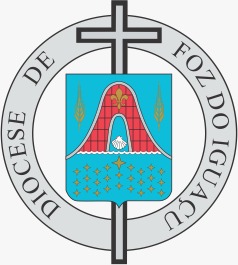 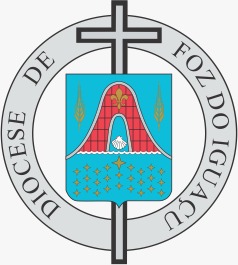 Centro Diocesano de PastoralAv. Paraná, 1431 sala 1 – Bairro Maracanã –CEP 85852-000 Foz do Iguaçu – PRe-mail: cdpastoral@hotmail.com  Fone: 35720513 / 99957-0036O ROSÁRIO DE SÃO JOSÉ(para se rezar em cada primeira quarta-feira do mês)É composto de sete mistérios que formam as sete dores e alegrias que São José teve no mundo.A cada mistério se reza 1 Pai-Nosso, 10 Ave-Marias e 1 Glória ao Pai.As sete dores e alegrias de São José.1) Ó José santo, pela dor e alegria que tiveste na ocasião da maternidade da Virgem Maria, assisti-me paternalmente na vida e na morte.Pai-Nosso... 10 Ave-Marias... Glória ao Pai...2) Ó José santo, pela dor e alegria que tiveste na ocasião do nascimento de Jesus, assisti-me paternalmente na vida e na morte.Pai-Nosso... 10 Ave-Marias... Glória ao Pai...3) Ó José santo, pela dor e alegria que tiveste na ocasião circuncisão do menino Jesus, assisti-me paternalmente na vida e na morte.Pai-Nosso... 10 Ave-Marias... Glória ao Pai...4) Ó José santo, pela dor e alegria que tiveste na ocasião da profecia de Simeão, assisti-me paternalmente na vida e na morte.Pai-Nosso... 10 Ave-Marias... Glória ao Pai...5) Ó José santo, pela dor e alegria que tiveste na ocasião da fuga para o Egito, assisti-me paternalmente na vida e na morte.Pai-Nosso... 10 Ave-Marias... Glória ao Pai...6) Ó José santo, pela dor e alegria que tiveste na ocasião do retorno do Egito, assisti-me paternalmente na vida e na morte.Pai-Nosso... 10 Ave-Marias... Glória ao Pai...7) Ó José santo, pela dor e alegria que tiveste na ocasião da perda e do reencontro do Menino Jesus no templo, assisti-me paternalmente na vida e na morte.Pai-Nosso... 10 Ave-Marias... Glória ao Pai...